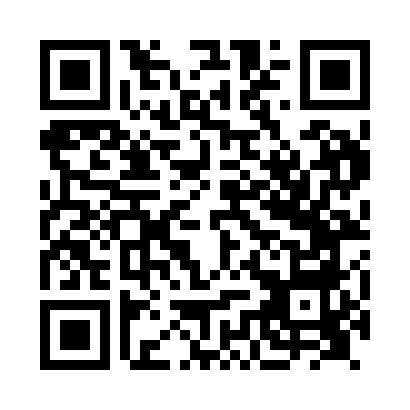 Prayer times for Alton Priors, Wiltshire, UKWed 1 May 2024 - Fri 31 May 2024High Latitude Method: Angle Based RulePrayer Calculation Method: Islamic Society of North AmericaAsar Calculation Method: HanafiPrayer times provided by https://www.salahtimes.comDateDayFajrSunriseDhuhrAsrMaghribIsha1Wed3:435:391:046:118:3110:272Thu3:405:371:046:128:3210:303Fri3:375:351:046:138:3410:334Sat3:345:331:046:148:3610:355Sun3:325:321:046:158:3710:386Mon3:295:301:046:168:3910:417Tue3:265:281:046:178:4010:438Wed3:235:261:046:188:4210:469Thu3:205:251:046:198:4410:4910Fri3:175:231:046:208:4510:5211Sat3:145:221:046:218:4710:5512Sun3:125:201:046:228:4810:5613Mon3:115:181:046:238:5010:5714Tue3:105:171:046:248:5110:5815Wed3:105:151:046:258:5310:5816Thu3:095:141:046:268:5410:5917Fri3:085:131:046:268:5611:0018Sat3:085:111:046:278:5711:0119Sun3:075:101:046:288:5811:0120Mon3:065:091:046:299:0011:0221Tue3:065:071:046:309:0111:0322Wed3:055:061:046:309:0311:0423Thu3:055:051:046:319:0411:0424Fri3:045:041:046:329:0511:0525Sat3:045:031:046:339:0711:0626Sun3:035:021:046:349:0811:0627Mon3:035:011:056:349:0911:0728Tue3:025:001:056:359:1011:0829Wed3:024:591:056:369:1111:0830Thu3:024:581:056:369:1311:0931Fri3:014:571:056:379:1411:10